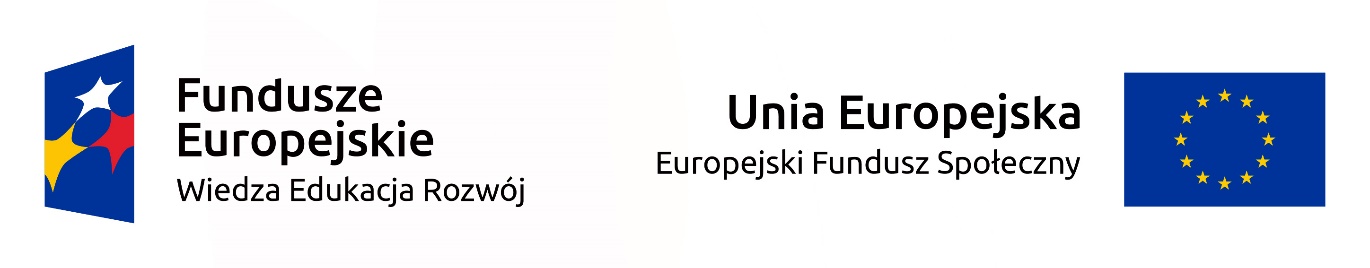 	Zamówienie finansowane w ramach: Projektu „Elektronika dla branży automotive- POWR.03.01.00-00-T006/17Załącznik nr 4 do SIWZ WYKAZ USŁUG Z DNIA 29.04.2019 Wykaz wykonanych, a w przypadku świadczeń okresowych lub ciągłych również wykonywanych, usług w zakresie niezbędnym do wykazania spełniania warunku wiedzy i doświadczenia w okresie ostatnich trzech lat przed upływem terminu składania ofert albo wniosków 
o dopuszczenie do udziału w postępowaniu, a jeżeli okres prowadzenia działalności jest krótszy - w tym okresie, z podaniem ich wartości, przedmiotu, dat wykonania i odbiorców, oraz załączeniem dokumentu potwierdzającego, że te usługi zostały wykonane lub są wykonywane należycie.UWAGANależy załączyć dokument   wystawiony  przez  zamawiającego potwierdzający, że usługi te zostały wykonane w sposób  należyty. Dokument  w postaci kopii musi być czytelny i poświadczony podpisem i pieczęcią imienną przez osobę (osoby)  uprawnioną do podpisania oferty w imieniu Wykonawcy oraz zawierać adnotację "za zgodność z oryginałem"........................................ , dnia ........................                                                                                                                   ....................................... ............................................podpisy i  pieczęcie osób  upoważnionych ze strony  Oferenta	L.p.Nazwa realizacjiNazwa i adresZamawiającego dla którego została wykonana realizacjiWartość zrealizowanej usługi  Termin realizacjidata odbioru(miesiąc - rok) UWAGI12356